Reflection HW					Name _______________________________________Reflect each figure as described. Write the coordinates of the figure’s image after it has been reflected.1.  Reflect 	XYZ across the x-axis.  X (-3, -2), Y (-5, 0), Z (1, 3)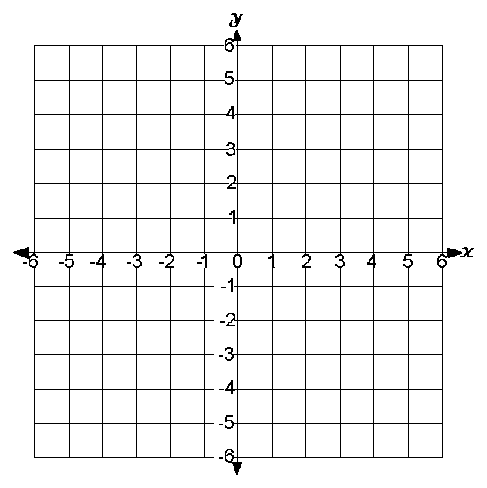 2.  Reflect 	XYZ across the y-axis.   X (3, -4), Y (0, 4), Z (1, -2)                                               3.  Figure FGHJ has the following coordinates.	F (-4 , 2)   G (-4 , 4)    H (1 , 4)    J (-1 , -2)     Give the coordinates of the image of figure FGHJ if it is reflected across the:         a)  y-axis					b)  x-axis           F´ (    ,      )   G´ (      ,      )     		   	      F´ (    ,      )    G´ (      ,      )           H´ (    ,      )    J´ (      ,      )		     	       H´ (    ,      )    J´ (      ,      )